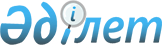 О внесении изменений и дополнений в Указы Президента Республики Казахстан, имеющие силу Закона, "О Национальном Банке Республики Казахстан" и "О ценных бумагах и фондовой бирже"Указ Президента Республики Казахстан имеющий силу Закона от 5 декабря 1995 г. N 2672.
      В соответствии со статьей I Закона Республики Казахстан от 10 декабря 1993 г. "О временном делегировании Президенту Республики Казахстан и главам местных администраций дополнительных полномочий" и в целях приведения действующих законодательных актов в соответствие с Конституцией Республики Казахстан ПОСТАНОВЛЯЮ: 
      I. Внести изменения и дополнения в следующие Указы Президента Республики Казахстан, имеющие силу Закона: 
      1. В Указ Президента Республики Казахстан, имеющий силу Закона, от 30 марта 1995 года N 2155 Z952155_ "0 Национальном Банке Республики Казахстан" (Ведомости Верховного Совета Республики Казахстан, 1995 г., N З-4, ст.23): 
      1) в статьях 2, 13, 19, 28, 52, 54 и 58 слова "настоящим Законом" заменить словами "настоящим Указом"; в статьях 28 и 72 слова "настоящего Закона" заменить словами "настоящего Указа"; 
      2) в статье 1: 
      в части второй исключить слова "в дальнейшем"; 
      в части пятой слова "Законом Республики Казахстан "О банках в Республике Казахстан" заменить словами "банковским и иным законодательством Республики Казахстан"; 
      3) в статье 2 слова "Законом Республики Казахстан "О банках в Республике Казахстан" заменить словами "Указом Президента Республики Казахстан, имеющим силу Закона, "О банках и банковской деятельности в Республике Казахстан"; 
      4) статью 3 изложить в следующей редакции: 
      "Национальный Банк Казахстана подотчетен Президенту Республики Казахстан. 
      Подотчетность Президенту Республики Казахстан означает: 
      назначение Президентом Республики Казахстан с согласия Парламента Республики Казахстан Председателя Национального Банка Казахстана; освобождение его от должности; 
      назначение на должность и освобождение от должности Президентом Республики Казахстан заместителей Председателя Национального Банка Казахстана по представлению Председателя Национального Банка Казахстана; 
      утверждение Президентом Республики Казахстан годового отчета Национального Банка Казахстана; 
      утверждение Президентом Республики Казахстан концепции дизайна банкнот национальной валюты - казахстанского тенге; 
      представление Национальным Банком Казахстана по вопросам своей компетенции информации, запрашиваемой Президентом Республики Казахстан "; 
      5) в статье 8: 
      подпункт "а)": 
      после слов "Республики Казахстан" дополнить словами "эмитирует ценные бумаги "; 
      дополнить абзацем следующего содержания: 
      "Ценные бумаги, эмитируемые Национальным Банком Казахстана, являются государственными ценными бумагами и ответственность по ним несет Национальный Банк Казахстана "; 
      подпункт "с)" изложить в следующей редакции: 
      "с) имеет право списания денежных средств со счетов клиентов и банков без их согласия при наличии документов, подтверждающих подделку платежных документов, и при установлении факта ошибочности их зачисления, а также списания сумм предоставленных кредитов и начисленных процентов со счетов заемщика без его согласия, в случае нарушения им условий кредитного договора "; 
      6) часть первую статьи 13 изложить в следующей редакции: 
      "Председатель Национального Банка Казахстана назначается Президентом Республики Казахстан с согласия Парламента сроком на 6 лет "; 
      7) в части первой статьи 15: 
      в подпункте "в)" слова "Верховным Советом" заменить словом "Президентом Республики Казахстан"; 
      подпункт "к)" изложить в следующей редакции: 
      "к) рассмотрение, принятие и представление на утверждение Президента годового отчета о работе Национального Банка Казахстана"; 
      в подпункте "л)" слова "счета прибылей и убытков" заменить словами "отчета о прибылях и убытках"; 
      дополнить подпунктом "р)" следующего содержания: 
      "р) утверждение состава Совета директоров (Директората) Национального Банка Казахстана"; 
      8) статью 16 изложить в следующей редакции: 
      "Правление Национального Банка Казахстана состоит из девяти человек. 
      В состав Правления Национального Банка Казахстана входят Председатель Национального Банка Казахстана, четыре его заместителя и руководитель бухгалтерской службы Национального Банка Казахстана, один представитель от Президента Республики Казахстан и два представителя от Правительства Республики Казахстан. 
      Члены Правления Национального Банка Казахстана от Президента Республики Казахстан, Правительства Республики Казахстан и Национального Банка Казахстана назначаются и освобождаются соответственно Президентом Республики Казахстан, Правительством Республики Казахстан и Председателем Национального Банка Казахстана"; 
      9) в статье 18: 
      часть вторую изложить в следующей редакции: 
      "Председатель Национального Банка Казахстана освобождается от должности Президентом Республики Казахстан "; 
      в части четвертой исключить слова "и члены Правления Национального Банка Казахстана"; 
      10) часть вторую статьи 19 изложить в следующей редакции: 
      "В состав Совета директоров входят Председатель Национального Банка Казахстана, его заместители, руководители структурных подразделений Национального Банка Казахстана по представлению Председателя Национального Банка Казахстана. Состав Совета директоров Национального Банка Казахстана утверждается Правлением Национального Банка Казахстана"; 
      11) в статье 21 слово "законом" заменить словами "законодательными актами"; 
      12) в части первой статьи 34 слова "в Законе "О республиканском бюджете" ежегодно" заменить словами "ежегодно в республиканском бюджете на очередной финансовый год"; 
      13) статью 44 изложить в следующей редакции: 
      "Право на замену денежной единицы имеет Президент Республики Казахстан. Президент Республики Казахстан определяет порядок, сроки и условия функционирования денежной единицы Республики Казахстан"; 
      14) абзац седьмой статьи 57 изложить в следующей редакции: 
      "- производить лицензирование операций, связанных с драгоценными металлами, драгоценными камнями и ювелирными изделиями в порядке, определяемом действующим законодательством Республики Казахстан"; 
      15) в статье 58: 
      часть вторую после слов "Республики Казахстан" дополнить словами "за исключением случаев, предусмотренных решениями Президента Республики Казахстан"; 
      в части третьей: 
      в абзаце втором слова "Законом Республики Казахстан "О золотом запасе и алмазном фонде" заменить словами "действующим законодательством Республики Казахстан, регулирующим отношения, связанные с драгоценными металлами и драгоценными камнями"; 
      в абзаце шестом исключить слова "Верховным Советом и"; 
      16) статью 66 изложить в следующей редакции: 
      "Национальный Банк Казахстана ежегодно представляет на утверждение Президенту Республики Казахстан годовой отчет. 
      Президент Республики Казахстан рассматривает отчет Национального Банка Казахстана и принимает решение об его утверждении. 
      Национальный Банк Казахстана в согласованные сроки представляет Министерству финансов Республики Казахстан для формирования сводного финансового баланса Республики Казахстан годовой баланс и отчет о прибылях и убытках Национального Банка Казахстана"; 
      17) в части первой статьи 67 слова "счет прибылей и убытков" заменить словами "отчет о прибылях и убытках"; 
      18) в части третьей статьи 68 исключить слова "Верховного Совета либо"; 
      19) в статье 69 слова "настоящем" заменить словом "соответствующем"; 
      20) название и статью 71 изложить в следующей редакции: 
      "Статья 71. Сроки претензионной и исковой давности 
      На требования Национального Банка Казахстана к заемщикам по ненадлежащему исполнению кредитных договоров сроки претензионной и исковой давности не распространяются". 
      2. Абзац четвертый статьи 3 Указа Президента Республики 
      Казахстан, имеющего силу Закона, от 21 апреля 1995 г. N 2227  
      U952227_
      "0 ценных бумагах и фондовой бирже (Ведомости Верховного Совета
      Республики Казахстан, 1995 г., N 5, ст. 39) после слов
      "государственного долга" дополнить словами "и ценные бумаги
      Национального Банка Республики Казахстан;".
      II. Настоящий Указ вступает в силу со дня опубликования.
      Президент
      Республики Казахстан
					© 2012. РГП на ПХВ «Институт законодательства и правовой информации Республики Казахстан» Министерства юстиции Республики Казахстан
				